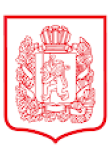 СЕЛЬСКОЕ ПОСЕЛЕНИЕ
РОЖДЕСТВЕНСКИЙ СЕЛЬСОВЕТКАЗАЧИНСКОГО МУНИЦИПАЛЬНОГО РАЙОНАКРАСНОЯРСКОГО КРАЯПОСТАНОВЛЕНИЕ 23.11.2023г.                            с. Рождественское.                                           № 54Об утверждении Плана работы                                                                                 экспертной комиссии на 2024 год.На основании Федерального закона от 22 октября 2004 №125-ФЗ «Об архивном деле в Российской Федерации», Приказа Федерального архивного агентства №77 от 31.07.2023г «Об утверждении примерного положения об экспертной комиссии организации»ПОСТАНОВЛЯЮ:1. Утвердить План работы экспертной комиссии администрации Рождественского сельсовета Казачинского района Красноярского края, согласно приложению №1 к настоящему постановлению.2. Контроль за исполнением настоящего постановления оставляю за собой.3. Настоящее постановление вступает в силу после официального опубликования в газете «Рождественские вести», и подлежит размещению на официальном сайте в сети «Интернет» - рождественский-адм.рф.Глава сельсовета                                                                    О.И. ПилипенкоПриложение 1                       к постановлению администрации                                                               Рождественского сельсоветаот 23.11.2023 года  № 54План работы                                                                                                             экспертной комиссии                                                                                           Администрации Рождественского сельсовета Казачинского района                     на 2024 годПредседатель экспертной комиссии                                            О.И. Пилипенко                             №п/пНазвание мероприятияСрок проведенияОтветственный за исполнениеОтметка об исполнении1Разработать номенклатуру дел на 2024 год. Предоставить сведения о номенклатуре дел на 2024 год в муниципальный архив Казачинского районаДо 15.02.2024гО.А. Куприянова2Провести научно-техническую обработку и описание управленческой документации (опись №1 за 2020 год)До 10.03.2024гО.А. Куприянова3Провести научно-техническую обработку и описание документов по личному составу (опись №2 за 2020 год)До 10.03.2024гО.А. Куприянова4Провести передачу дел управленческой документации по описям №1 и №2 за 2018-2019гг.До 30.03.2024гО.А. Куприянова5Обеспечить предоставление описей дел постоянного срока хранения и по личному составу  в муниципальный архив Казачинского района за 2020 год.До 30.03.2024гО.А. Куприянова6Предоставить паспорт архива организации управленческой документацииДо 31.10.2024гО.А. Куприянова7Составить план работы экспертной комиссии на 2025 год.До 30.11.2024гО.А. Куприянова